ПАМЯТКАо запрете дарить и получать подаркиВ преддверии новогодних и рождественских праздников напоминаю о наличии законодательно установленного запрета дарить и получать подарки.Положение о порядке приема, хранения подарка (подарков), полученного работниками ГУ ЯНАО «МФЦ» Утвержденное приказом от 28 апреля 2018 года № 82 содержит запрет на дарение подарков:Работникам Учреждения запрещается принимать и получать подарки, принимать услуги, приглашения и любые другие выгоды личного характера от физических (юридических) лиц:- в связи с должностным положением или в связи с исполнением служебных (должностных) обязанностей (подарки лично или через посредника от физических (юридических) лиц в рамках осуществления деятельности работника, предусмотренной должностной инструкцией, а также в связи с исполнением служебных (должностных) обязанностей);- в качестве благодарности за совершенную услугу или данный совет; принятое (принимаемое) решение, связанные с их должностным положением или исполнением должностных обязанностей.Исключением являются:- подарок, полученный и связи с протокольными мероприятиями, служебными командировками и другими официальными мероприятиями;- канцелярские принадлежности, которые в рамках протокольных мероприятий, служебных командировок и других официальных мероприятий предоставлены каждому участнику указанных мероприятий в целях исполнения им своих служебных (должностных) обязанностей;- цветы и подарки, которые вручены в качестве поощрения (награды).Воздержаться стоит от безвозмездного получения услуг, результатов выполненных работ, а также имущества, в том числе во временное пользование, поскольку получение подарков в виде любой материальной выгоды работнику запрещено.С целью обеспечения соблюдения антикоррупционного законодательства, а также в рамках осуществления антикоррупционного просвещения рекомендуется:- Начальникам отделов провести беседу с работниками с целью доведения до них соответствующей информации. - Работникам учреждения обеспечить соблюдение Положение о порядке приема, хранения подарка (подарков), полученного работниками ГУ ЯНАО «МФЦ» утвержденное приказом от 28 апреля 2018 года № 82.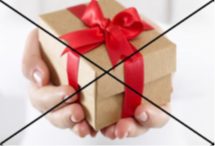   Получение подарка не в связи с протокольными мероприятиями, со служебными командировками и с другими официальными мероприятиями является нарушением запрета. Создает условия для конфликта интересов, ставя под сомнение объективность принимаемых им решений, а также влечет ответственность, предусмотренную законодательством, вплоть до увольнения, а в случае, когда подарок расценивается как взятка – уголовную ответственность.